Муниципальное образование Кондинский район(Ханты – Мансийский автономный округ – Югра)ГЛАВА КОНДИНСКОГО РАЙОНАПОСТАНОВЛЕНИЕот  05 августа 2013 года						                    № 43-ппгт.МеждуреченскийО награжденииРуководствуясь решением Думы Кондинского района от 15 сентября 2011 года № 135 «Об утверждении Положения о почетном звании и наградах Кондинского района», на основании протокола заседания Межведомственной комиссии по наградам от 05 августа 2013 года № 27, представленных документов:1. Наградить Благодарственным письмом главы Кондинского района:	1.1.За многолетний добросовестный труд, большой вклад в воспитание подрастающего поколения и развитие физической культуры и спорта                       в Кондинском районеАюпова Рустама Флюровича – директора муниципального бюджетного учреждения дополнительного образования детей Районная детско-юношеская спортивная школа, пгт.Междуреченский.	3. Настоящее постановление опубликовать в газете «Кондинский вестник» и разместить на официальном сайте органов местного самоуправления Кондинского района.4.   Настоящее постановление вступает в силу после подписания.5. Контроль за выполнением настоящего постановления оставляю                    за собой. Глава Кондинского района                                                                 А.Н.Поздеев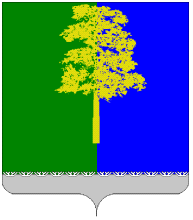 